GOSPEL OF JOHN: John 15:9-17Thinking back on this week’s sermon, was there anything you heard for the first time or that caught your attention, challenged, or confused you?Jesus says, “Just as the Father has loved Me, I have also loved you” (vs 9). If you had this verse memorized and ready to share, what sort of personality or circumstance do you think might benefit from hearing it?In your life right now what are some of the biggest challenges to your being able to abide in Christ (vs 9)?To what degree is the tie between obedience and love in this passage exclusively true of our relationship with Jesus, or generally true of any loving relationship?In verse 11 Jesus speaks of His joy. Does the life of Christ as described in Scripture match your expectations of joy? Why or why not?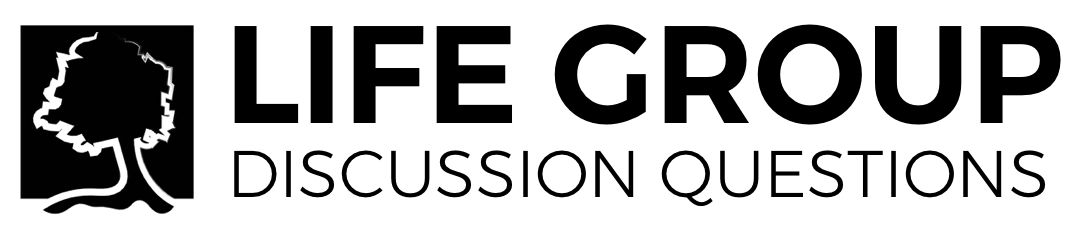 From verse 13, what role does sacrifice have in creation? What implications does this have for the Christian life?Name three specific things you could do in three specific relationships this week to better love those people.Make a case for whether or not the ‘choosing’ in verse 16 is referring to salvation.Knowing that love is a command (vs 17), is there anything you need to repent for this week?Take some time to discuss as a group your plans for the summer. Consider meeting as usual, planning fellowship times or service activities, organizing a way to share prayer requests, and other ways to stay connected over the break.